Sang 57Vi forkynder for alle slags mennesker(1. Timotheus 2:4)Capo: 2 bånd1.          G               C                   GHvor er Jehova upartisk og god!               C                            DOg vi vil gerne efterligne ham,                   Bm7                       Emfor han vil frelse folk af alle slags,                   C               Am                        Dhan ta’r imod dem, rækker hånden frem.Omkvæd:               G                          CGud ser mer’ end andre ser,               G                         Chan ser hjertet hos enhver,    G                   C                        Dså vi går ud til alle med hans bud.            G                Am7Ud på hele vores jord         Bm                 Cvil vi bringe disse ord:                       G                   Am   D      G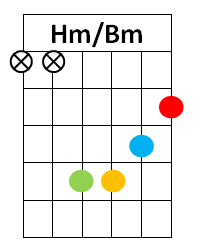 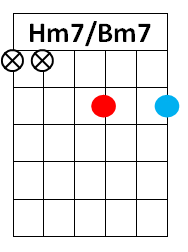 “Enhver der vil, kan blive ven med Gud.”2.          G                C                        GDet vigtigste er ikke hvor man bor,                   C                                  Deller hvordan man taler og ser ud.                    Bm7                            EmNej, det er hjertet der betyder mest,                   C          Am                      Ddet indre menneske, for dét ser Gud!Omkvæd3.      G                       C                          GEnhver der søger Gud, ta’r han imod.                      C                                DHan ser en mulighed i hver person.                  Bm7                            EmJa, folk af alle slags kan vende om,                   C         Am               Dog det forkynder vi i hver nation.Omkvæd